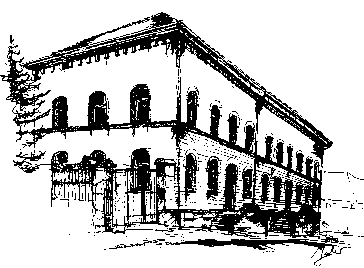 Grundschule WattenheimHauptstraße 3467319 WattenheimTel.: 06356/417e-mail: 	schulleitung@gs-wattenheim.de	sekretariat@gs-wattenheim.deWattenheim, den 04.09.2023Liebe Eltern, wir hoffen Sie alle hatten mit Ihren Kindern erholsame Sommerferien mit vielen schönen gemeinsamen Momenten. Wir, das Team der Grundschule Wattenheim, freuen uns auf das kommende Schuljahr mit Ihren Kindern und Ihnen.Im Folgenden möchte ich Ihnen die Ferientermine des Schuljahres 2023/2024 mitteilen.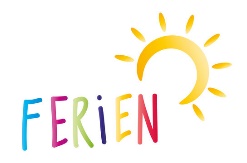 Herbstferien:			16.10.2023 - 27.10.2023Weihnachtsferien:		27.12.2023 - 05.01.2024Osterferien:			25.03.2024 - 02.04.2024   (03.04.2024 ist auch noch unterrichtsfrei, siehe unten)Pfingstferien:			21.05.2024 - 29.05.2024Sommerferien: 			15.07.2024 – 23.08.2024 Bewegliche Ferientage der GS Wattenheim:		Montag, 02.10.2023							Montag, 12.02.2024							Dienstag, 13.02.2024							Mittwoch, 03.04.2024							Freitag, 10.05.2024							Freitag, 31.05.2024Falls der Unterricht einmal vorzeitig beendet werden würde, können Ihre Kinder natürlich in der Schule bleiben. Bitte füllen Sie zu unserer Information den Abschnitt hierzu aus (Zutreffendes bitte ankreuzen).Des Weiteren möchte ich Sie bitten, uns Ihre aktuellen Telefonnummern und, wenn vorhanden, Ihre E-Mail-Adressen mitzuteilen, unter denen wir Sie bei Bedarf erreichen bzw. informieren können.Vielen Dank für Ihre Unterstützung!Freundliche Grüße___________________________________Melanie Dohn, komm. Schulleitung